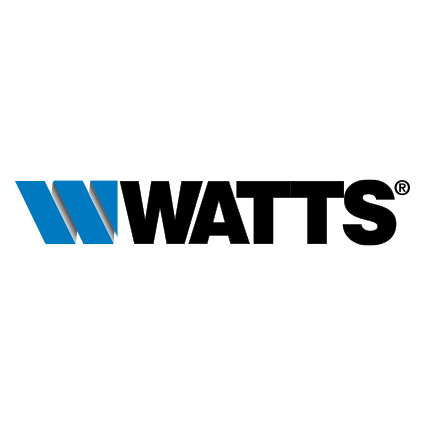 Mitigeur thermostatique INSTAMIXMitigeur thermostatique pour la distribution d'eau mitigée.Á installer en amont de n'importe quelle vanne qui requiert de l'eau mitigée pour alimenter des éviers, douches, baignoires et bidets dans des collectivités ou pour un usage domestique.Atouts Mécanisme de régulation modulaire (cartouche) facile à remplacer. Réduction des coûts d'entretienTempérature de sécurité Verrouillable par l'installateur.Aucune échelle de réglage : la température peut être réglée, non pas par l'utilisateur, mais uniquement par l'installateur ou l'opérateur.Protection anti-brûlure : haut niveau de protection contre les brûlures : l'alimentation en eau chaude s'interrompt totalement et immédiatement en cas de coupure de l'alimentation en eau froide.Protection contre la légionellose :Préventive et permanente : l'eau chaude sanitaire est maintenue à une température supérieure à 50 °C dans l'intégralité de l'installation et les mitigeurs thermostatiques doivent être placés le plus près possible des points de puisage.Clapets anti-retour intégraux agréés (supportant des températures supérieures à 90 °C).Caractéristiques et avantagesTempérature réglable de 30 °C à 60 °C. Dimensions extra-compactes.Conception esthétique avec corps en laiton chromé poli.Facilité d'installation directement sur le robinet d'isolement sous le lavabo ou à l'aide d'une plaque fournie dans l'emballage pour une fixation murale.Réglage sécurisé de la température par vis hexagonale (clé Allen).Fiabilité exceptionnelle.Possibilité d'installation dans n'importe quelle position.Finition nickelée (laiton brut sur demande).MATÉRIAUX :Corps : Laiton – CW617NFinition : nickeléeRessort : Acier inoxydableAutres pièces en laiton : laiton CW614N et CW625NPiston : PSU (polysulfone)Joint torique : EPDMClapet anti-retour : POM + acier inoxydable + caoutchoucBouton : PA renforcé fibre de verreAgrémentsConforme aux normes EN1111 et EN1287Équipé de 2 clapets anti-retour agréés (KIWA, WRC, DVGW, BELGAQUA, NF, etc.)Attestation de Conformité Sanitaire (ACS)